Question OneA. Consider the following relation R with all functional dependences F and normalize it into 2NF, 3NF, and BCNF.R= {Patient_No,Patient_Name,App_No,Time,Doctor}F= { Patient_No  Patient_Name Patient_No, App_No  Time, Doctor Time  App_No }B. Explain why the following relation R is in 3NF but not in BCNF. R={a,b,c,d}F= {a,b  c,d       a,d   b} Question Twoauthor(author_id, first_name, last_name) author_pub(author_id, pub_id, author_position) book(book_id, book_title, month, year, editor) pub(pub_id, title, book_id) author_id in author_pub is a foreign key referencing author.pub_id in author_pub is a foreign key referencing pubbook_id in pub is a foreign key referencing bookeditor in book is a foreign key referencing author(author_id)Primary keys are underlined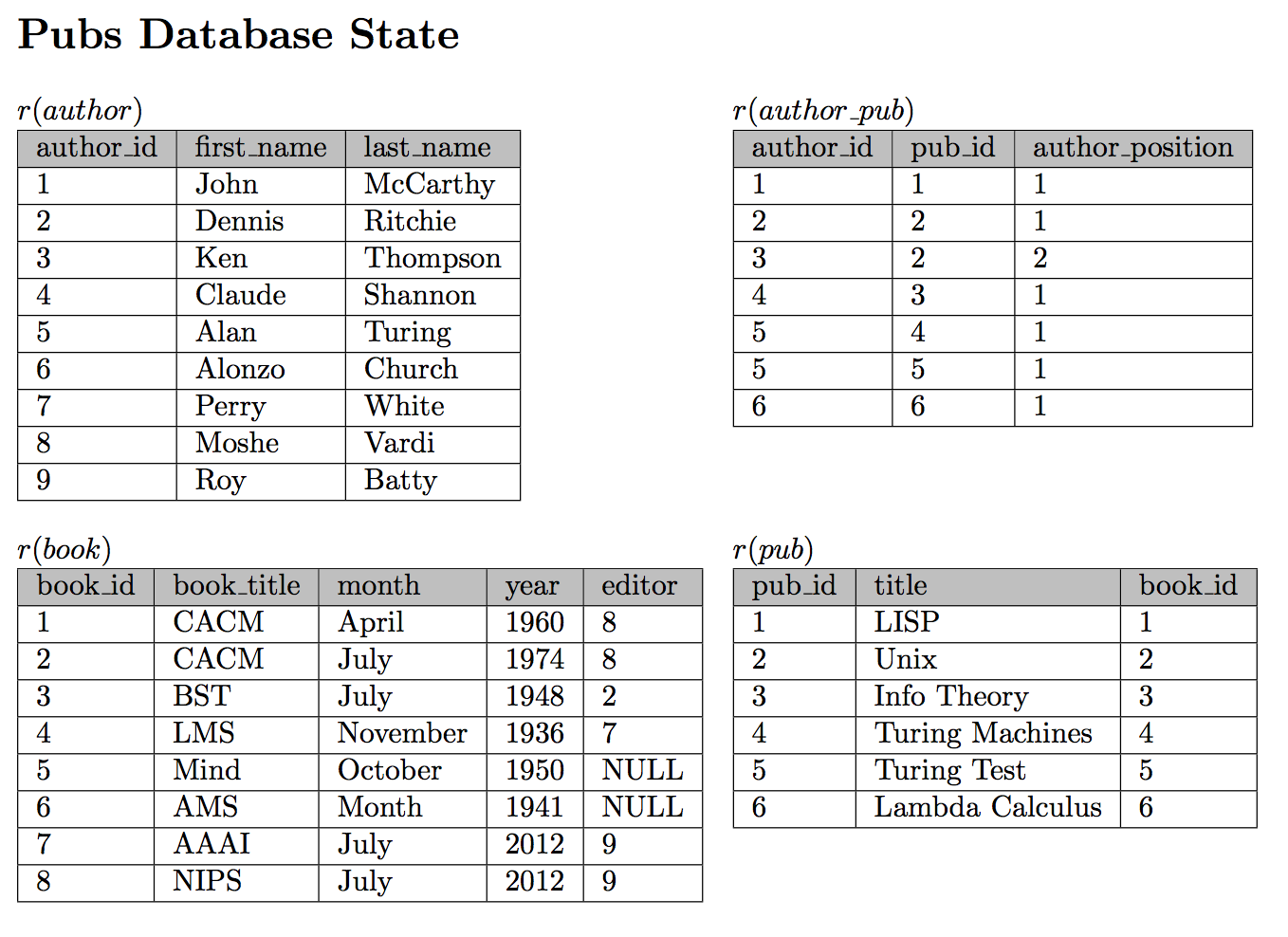 How many tuples will be returned by the following relational algebra query? Π book_title(book)What question does the following expression answer? Π author_id (author) –  Π editor(book)Write a relational algebra expression that returns the names of all authors who are book editors. How many tuples are returned by the following relational algebra expression?  author ⨝ author_id=editor book  